                                                                                                                                                                                                                                        Приложение №9                                                                                                                                                                                                                                        к Акту обследования ОСИ паспорта                                                                                                                                                                                                                                             доступности ОСИ №1-6.2022 от 11.04.2022г.Поэтажные планыФГУП РК «Солнечная Таврика» «Пансионат-ДОЛ» Лучистый» «Спальный корпус №2»по адресу: 297407 Республика Крым, г. Евпатория, ул. Аллея Дружбы, 31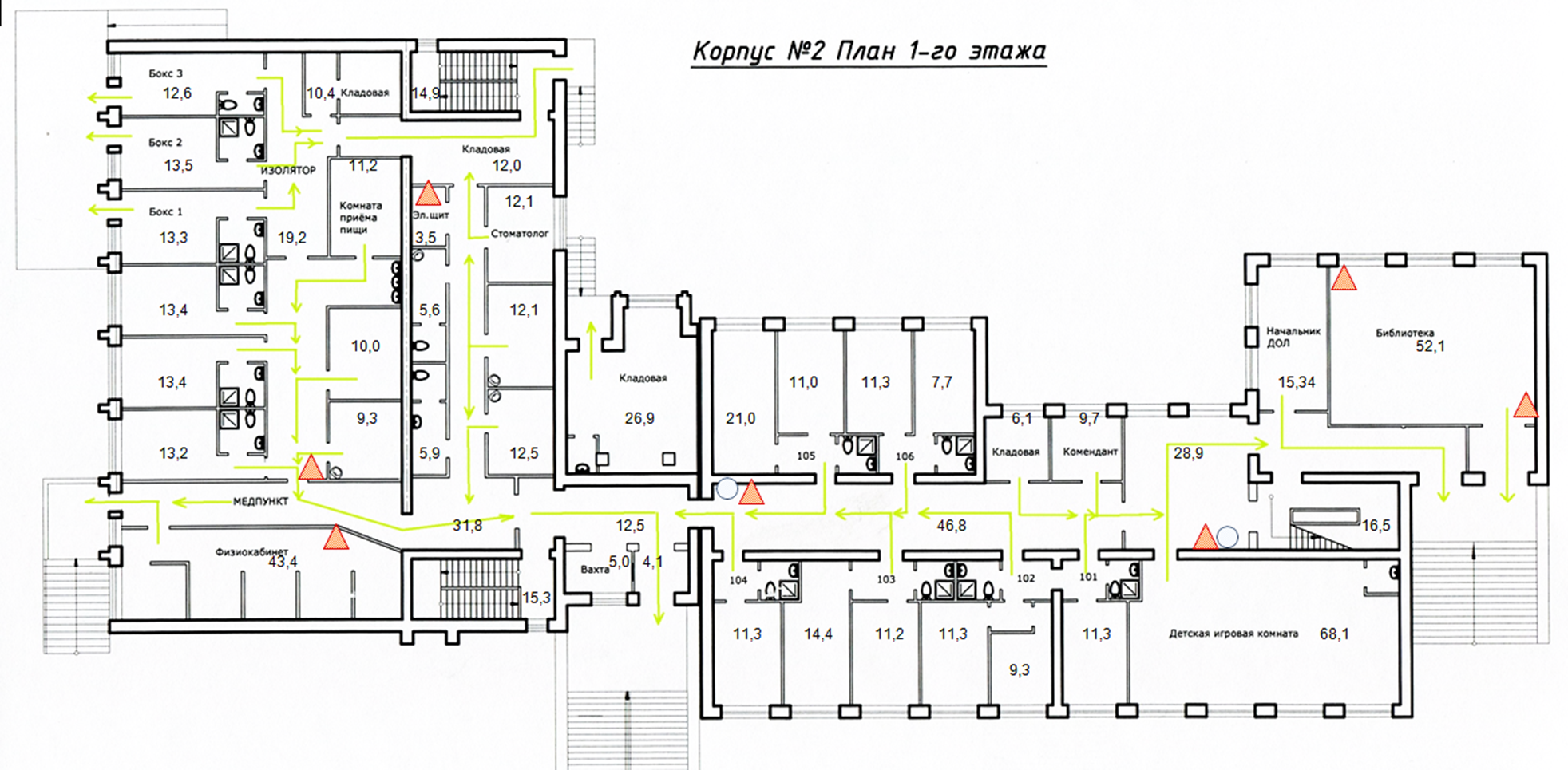            2.Вход (выход) в здание главный 			2.1Вход (выход) в здание эвакуационный 	7.Входная площадка (перед дверью)9.  Лестница                                                          	3. Пути движения внутри здания			4.  Зона целевого назначения здания (ресепшн)          Н. Жилые помещения				           5. Санитарно-гигиенические помещения	           1.  Коридор          8. Тамбур					          10. Дверь						СП. Служебное помещение                                                                                                                                                                                                                                         Приложение №9                                                                                                                                                                                                                                              к Акту обследования ОСИ паспорта                                                                                                                                                                                                                                                 доступности ОСИ №1-6.2022 от 11.04.2022г.Поэтажные планыФГУП РК «Солнечная Таврика» «Пансионат-ДОЛ» Лучистый» «Спальный корпус №2»по адресу: 297407 Республика Крым, г. Евпатория, ул. Аллея Дружбы, 31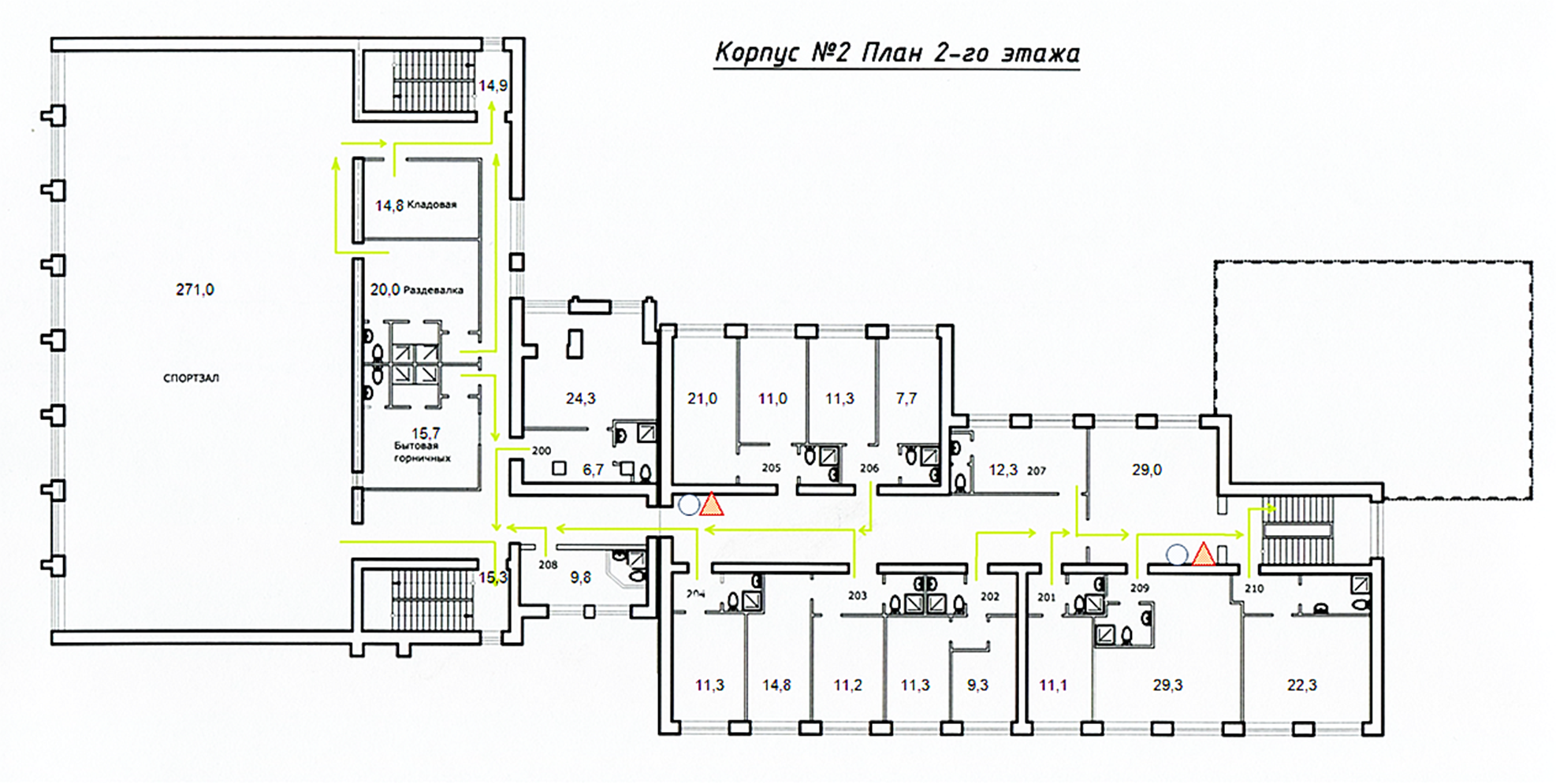                2.1  Вход (выход) в здание эвакуационный 		7. Входная площадка (перед дверью)		9.  Лестница              3. Пути движения внутри здания			            Н.  Жилые помещения				5. Санитарно-гигиенические помещения              1. Коридор							10.  Дверь						СП. Служебное помещение                                                                                                                                                                                                     Приложение №9                                                                                                                                                                                                                                                 к Акту обследования ОСИ паспорта                                                                                                                                                                                                           доступности ОСИ №1-6.2022 от 11.04.2022г.Поэтажные планыФГУП РК «Солнечная Таврика» «Пансионат-ДОЛ» Лучистый» «Спальный корпус №2»по адресу: 297407 Республика Крым, г. Евпатория, ул. Аллея Дружбы, 31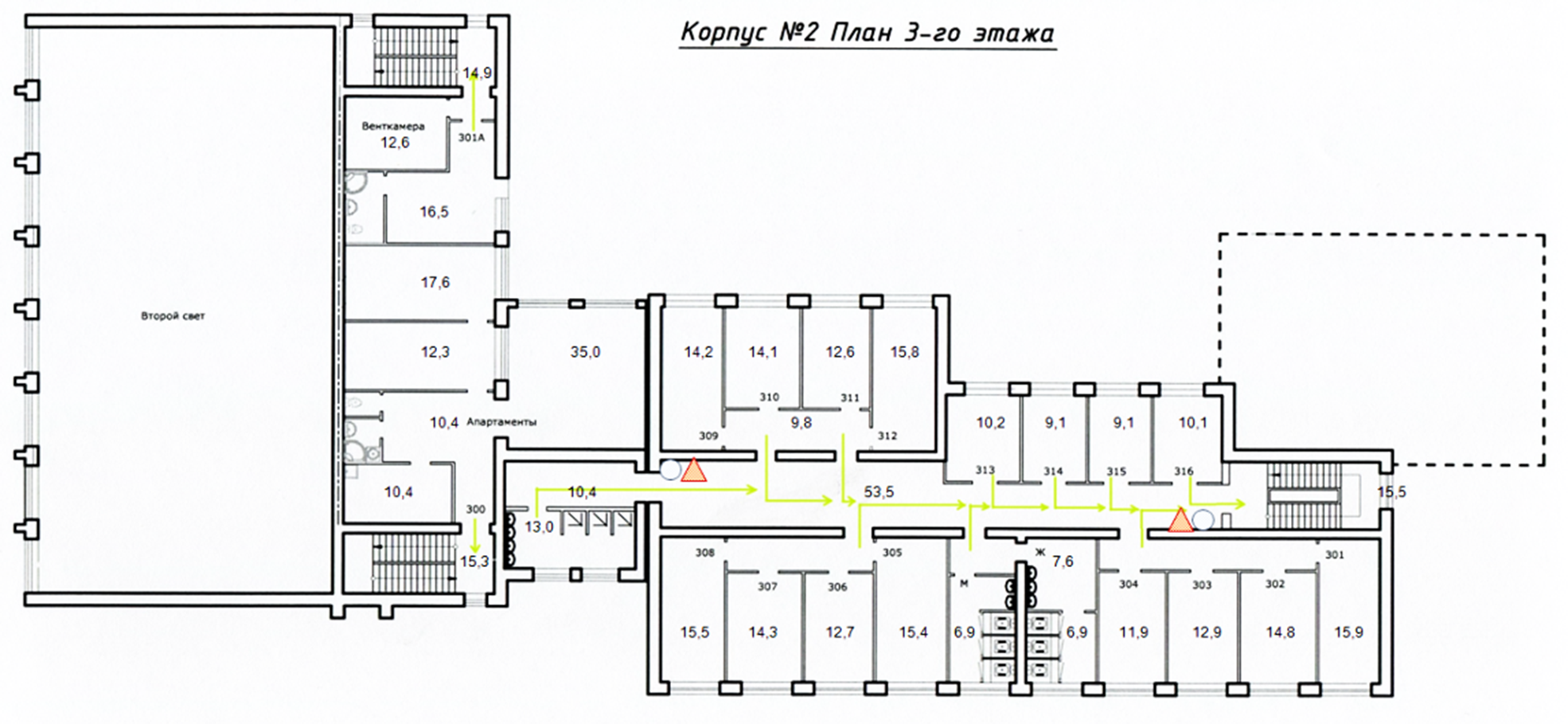                 2.1  Вход (выход) в здание эвакуационный 		     7. Входная площадка (перед дверью)		    9.  Лестница              3. Пути движения внутри здания			            Н.  Жилые помещения				5. Санитарно-гигиенические помещения                  1. Коридор							    10.  Дверь						    СП. Служебное помещение